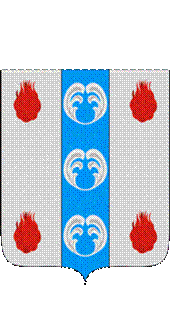 Российская ФедерацияНовгородская областьДУМА ПОДДОРСКОГО МУНИЦИПАЛЬНОГО РАЙОНАР Е Ш Е Н И Еот 26.07.2022 № 156с. ПоддорьеДума Поддорского муниципального района  РЕШИЛА:1. Внести изменения в решение Думы Поддорского муниципального района от 28.06.2022 № 145 «О денежном вознаграждении в связи с юбилеем Семеновой Т.Г.» произвести перерасчет денежного вознаграждения в связи с юбилеем (50 лет со дня рождения) председателю Контрольно-счетной Палаты Поддорского муниципального района Семеновой Т.Г. в размере 1487  (Одна тысяча четыреста восемьдесят семь) рублей 00 коп..Главамуниципального района                                                        Е.В.ПанинаПредседатель ДумыПоддорского муниципального района                              Т.Н.КрутоваО внесении изменений в решениеДумы Поддорского муниципального района от 28.06.2022 № 145